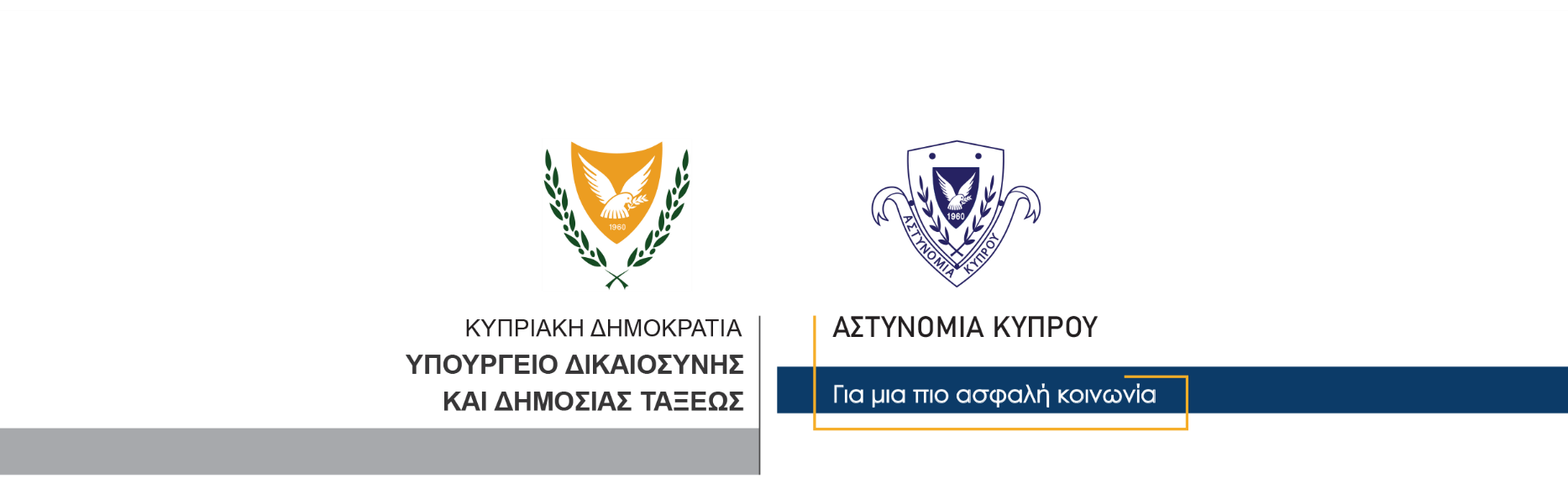 3 Ιουλίου, 2023  Δελτίο Τύπου 1Άφιξη παράτυπων μεταναστών – Συνελήφθησαν τέσσερα πρόσωπαΜέλη της Λιμενικής και Ναυτικής Αστυνομίας, εντόπισαν και παρέλαβαν χθες το απόγευμα 19 παράτυπους μετανάστες τους οποίους μετέφεραν με ασφάλεια στο αλιευτικό καταφύγιο Παραλιμνίου.Η μικρή βάρκα με τους 19 επιβαίνοντες (14 άντρες και 5 ανήλικα ασυνόδευτα παιδιά) είχε ανακοπεί στα 8,5  περίπου ναυτικά μίλια νοτιοανατολικά του Κάβο Γκρέκο.Κατά τη συνοδεία των παράτυπων μεταναστών από τα μέλη της Λιμενικής και Ναυτικής Αστυνομίας, και λόγω των καιρικών συνθηκών που επικρατούσαν, κρίθηκε σκόπιμο όπως για τη δική τους ασφάλεια, οι επιβαίνοντες στη βάρκα να επιβιβαστούν στην Άκατο της Λιμενικής όπου και μεταφέρθηκαν με ασφάλεια στη ξηρά ενώ στη συνέχεια οδηγήθηκαν στο Κέντρο Φιλοξενίας Πουρνάρα.Από τις εξετάσεις που έγιναν, προέκυψαν μαρτυρίες εναντίον τεσσάρων προσώπων ηλικίας 19, 20, 21 και 32 ετών για τα αυτόφωρα αδικήματα της παράνομης εισόδου στο έδαφος της Κυπριακής Δημοκρατίας και του απαγορευμένου μετανάστη οι οποίοι συνελήφθησαν, για διευκόλυνση των ανακρίσεων και τέθηκαν υπό κράτηση.Το ΤΑΕ Αμμοχώστου συνεχίζει τις εξετάσεις.		    Κλάδος ΕπικοινωνίαςΥποδιεύθυνση Επικοινωνίας Δημοσίων Σχέσεων & Κοινωνικής Ευθύνης